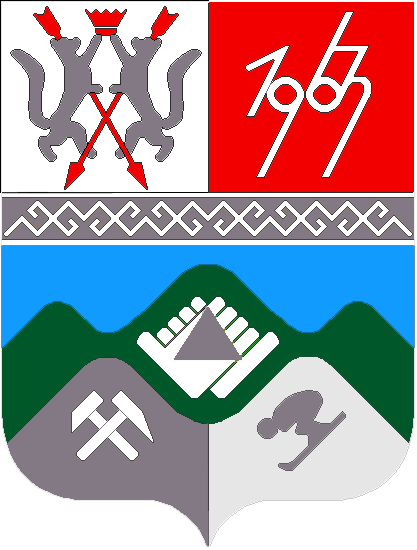 КЕМЕРОВСКАЯ ОБЛАСТЬТАШТАГОЛЬСКИЙ МУНИЦИПАЛЬНЫЙ РАЙОНМУНИЦИПАЛЬНОЕ ОБРАЗОВАНИЕ «ШЕРЕГЕШСКОЕ ГОРОДСКОЕ ПОСЕЛЕНИЕ»СОВЕТ НАРОДНЫХ ДЕПУТАТОВ ШЕРЕГЕШСКОГО ГОРОДСКОГО ПОСЕЛЕНИЯРЕШЕНИЕот 22 мая  2014 года                                                                              № 351Принято Советом народных депутатовШерегешского городского поселенияот 22 мая 2014 годаОб обращении к Губернатору Кемеровской области об установлении  предельного индекса изменения размера платы граждан за коммунальные услуги размере 6 процентовРуководствуясь  п. 47 постановления Правительства РФ от 30.04.2014 
№ 400 «О формировании индексов изменения размера платы граждан за коммунальные услуги в Российской Федерации», в целях выравнивания уровня тарифов на коммунальные ресурсы в муниципальном образовании  «Шерегешское городское поселение», Совет народных депутатов Шерегешского городского поселенияРЕШИЛ:1. Обратиться к Губернатору Кемеровской области с инициативой об установлении с 01.07.2014 года в муниципальном образовании «Шерегешское городское поселение» предельного индекса изменения размера платы граждан за коммунальные услуги (при неизменном наборе и объеме потребляемых коммунальных услуг) в размере 6%.2. Направить настоящее решение Губернатору Кемеровской области в течение 2 рабочих дней с момента его принятия.3. Настоящее решение вступает в силу  со дня его принятия.4. Контроль за исполнением настоящего решения возложить на председателя Совета народных депутатов Шерегешского городского поселения Францеву О.В.Глава Шерегешскогогородского  поселения                                                            В.В.ДорогунцовПредседатель Совета народных депутатовШерегешского городского поселения				О.В.Францева